BİRİMİN GEÇMİŞİ TARİHÇESİ         124 sayılı Kanun Hükmünde Kararnamede yer alan Komptrolörlük ve Destek Hizmetleri Daire Başkanlıklarının birleşmesi, 190 sayılı Kanun Hükmünde Kararname ile gerçekleşerek İdari ve Mali İşler Daire Başkanlığı kurulmuştur. Bu karar 13Ağustos 1984 tarih ve 84/8360 sayılı Bakanlar Kurulu Kararı ile yürürlüğe girmiş ve 13 Ağustos 1984 tarih ve 18488 sayılı Resmi Gazetede yayınlanmıştır.Afet ve Acil Durum Yönetimi Başkanlığının Teşkilat ve Görevleri Hakkındaki 29.05.2009 tarih, 5902 Sayılı Kanunun 25. Maddesinin 5. Hükmünde “Kamu Kurum ve Kuruluşlarının teşkilatını düzenleyen mevzuatta yer alan Savunma Sekreterliği ve Savunma Uzmanlığı birimleri kaldırılmıştır. Bu kurum ve kuruluşlar ile İçişleri Bakanlığında sivil savunma ve seferberlik hizmetlerini planlama ve yürütme görevleri İdari ve Mali İşler, Destek Hizmetleri ve bu amaçla kurulmuş hizmet birimleri tarafından yürütülür.” denilmesi üzerine Üniversitemiz Sivil Savunma Uzmanlığı Biriminde görev yapan personelin 657 Sayılı Kanunun 76. Maddesi gereğince Rektörlük Makamının 04.08.2009 tarihli onayları ile Başkanlığımıza bağlanarak atamaları yapılmıştır.BİRİMİN MİSYONU	Üniversitemizin kalite politikası ve stratejik hedefleri doğrultusunda, kamu kaynağını etkin, ekonomik ve verimli kullanmayı prensip olarak kabul etmiş olan Başkanlığımız, kuruluşundan bu yana devam eden gelişmesini hızlandırarak sürdürmek için gereken idari ve mali yapılanmaları gerçekleştirerek, Üniversitemizin çeşitli birimlerinden gelen talepleri ve Üniversitemiz genel ihtiyaçları doğrultusunda, mevcut ödenekler dahilinde gerçekleşebilecek ihtiyaçları (mal,malzeme,hizmeti) en ekonomik biçimde ve en kısa sürede, şeffaf, etik kurallar dahilinde, kaliteli ve en uygun fiyatla temin ederek, beklenen maksimum faydayı sağlamak ve hizmeti sunmaktır.BİRİMİN VİZYONUÜniversitede işinin uzmanı, çağdaş, güvenilir, bilimsel düşünen, teknolojiye ayak uyduran, değişime ve gelişime açık elemanları ile kaynakları etkin ve verimli bir şekilde kullanan, hesap vermeyi, sorumluluğu, gerçekçiliği ve katılımcılığı, adil ve ilkeli olmayı vereceği hizmet ile Üniversitemizde örnek bir başkanlık olmayı hedeflemektedir.BİRİME AİT TEŞKİLAT ŞEMASI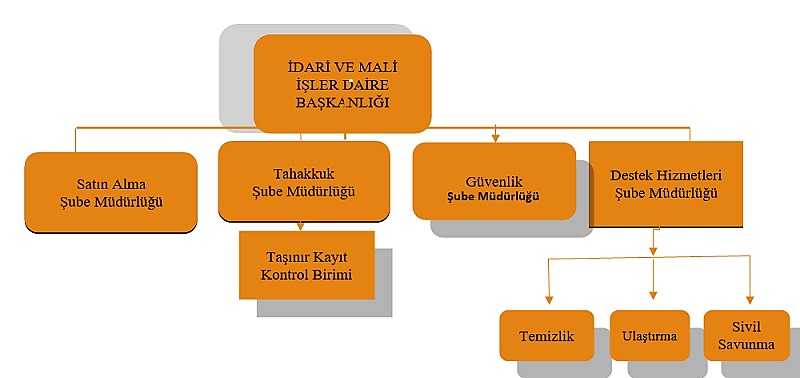 BİRİM PERSONELLERİ BİRİMİN KURUMDAKİ  GÖREVİ    Birim faaliyetlerinin yürütülmesi, yönlendirilmesi ve değerlendirilmesi için, birimde çalışan      personel, yer, malzeme ve diğer kaynaklarla geleceğe yönelik olarak hedefler ve standartlar        belirlemek,Hizmet faaliyetlerinin ekonomik ve etkin bir şekilde yerine getirilmesi için insan ve malzeme gibi mevcut kaynakların en uygun ve en verimli şekilde kullanılmasını sağlamak,Üniversitenin ihtiyacı olan ve birimlerce talep edilen taşınır ve taşınmaz malların, araç, gereç ve hizmetleri cari mevzuata göre satın alma, kiralama işlemleri ile ihale işlem dosyalarını hazırlayarak ihaleleri yürütmek ve sonuçlandırmak,Üniversitemiz kampüsündeki binaların ısıtılması için mevcut personellerden uygun olanlarını görevlendirmek,Üniversitemiz hizmet araçlarında kullanılmak üzere akaryakıt alımı için ihale yapmak ve akaryakıt almak,Kampüs alanının ve binaların temizliğini birimlerle koordineli bir şekilde yürütülmesini sağlamak,Üniversitemiz güvenlik hizmetlerinin yürütülmesini sağlamak,Üniversitemiz hizmetlerinde kullanılmak üzere taşıt alımları yapmak,Üniversitemizin elektrik ve su faturalarını ödemek,Temizlik hizmetlerinde kullanılmak üzere temizlik malzemeleri almak,Üniversitemiz birimlerinde çalışan personel için kıyafetler almak,Üniversitemiz birimlerinde kullanılmak üzere kırtasiye malzemeleri almak,Üniversitemiz birimlerinin ihtiyaçları doğrultusunda yazılım alımları yapmak,Üniversitemiz birimlerinin ihtiyaçları doğrultusunda makine ve teçhizat ile büro mobilya ve malzemeleri almak,Yangın tüplerinin dolumu ve testlerini yaptırmak,Hizmet araçlarının muayene, ruhsat, plaka masrafları ile zorunlu mali trafik sigortalarını yaptırmak,Hizmet araçlarının bakım ve onarımını yaptırmak,Birim içinde etkin bir kayıt ve dosya sistemi kurmak, yürütmek ve geliştirmek.Şoförlerin görevlendirilmesi ve denetimlerini sağlamak,Sivil savunma işlerini yürütmek,Lojman tahliye ve tahsis işlemlerini yapmak,İdarî ve Malî İşler Dairesi Başkanlığının bütçesini hazırlamak,BİRİME AİT RESİMLER 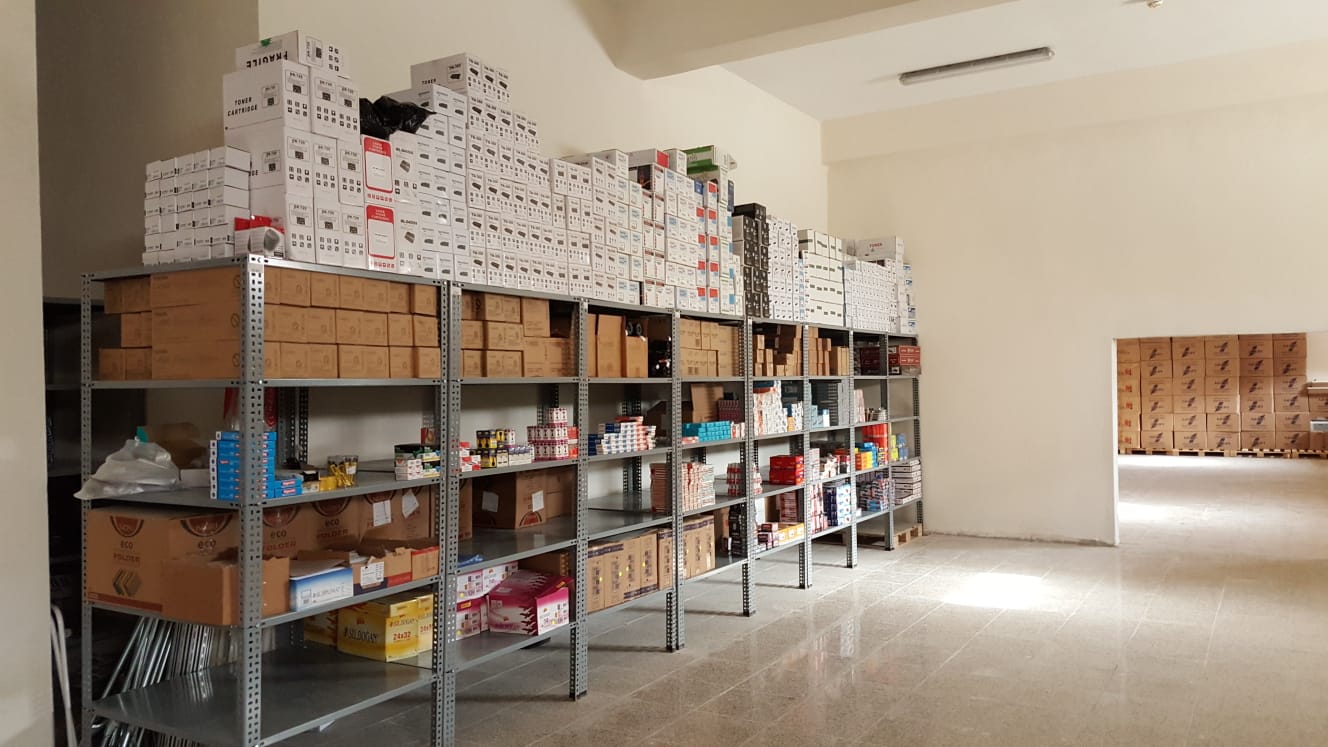 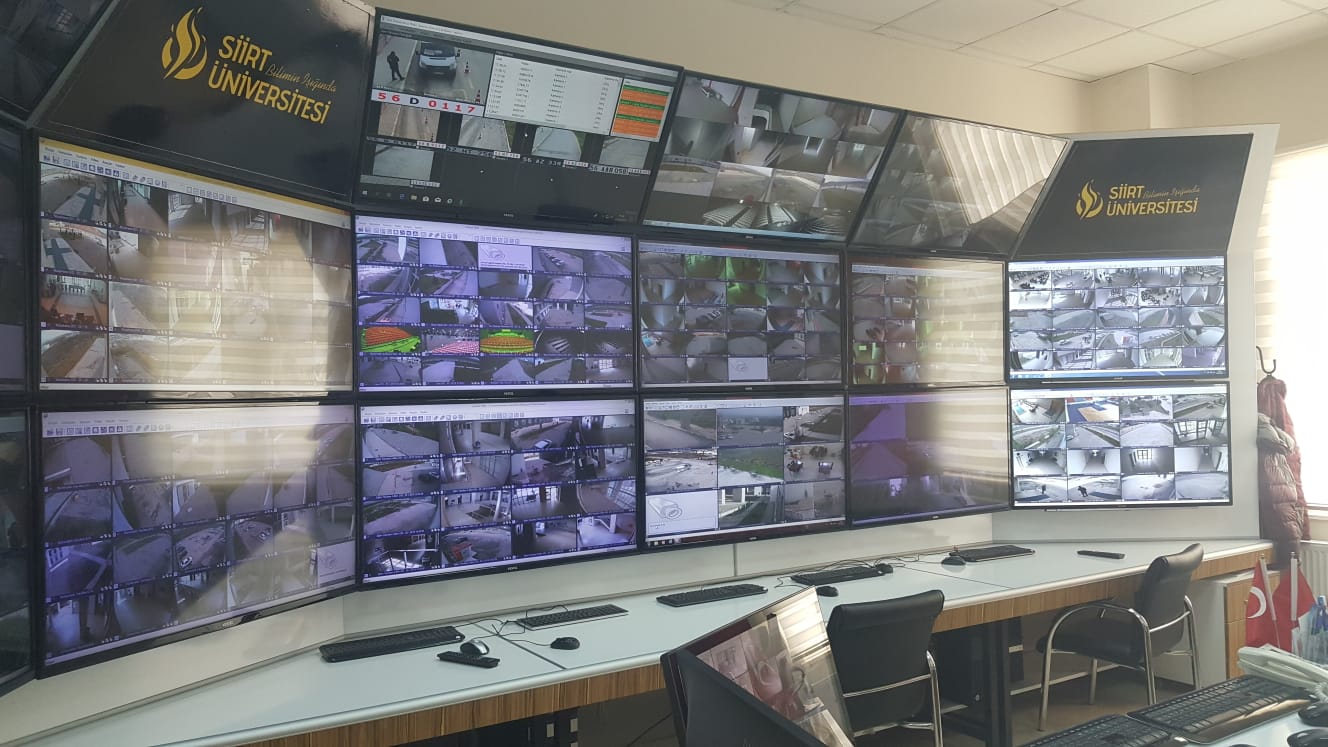 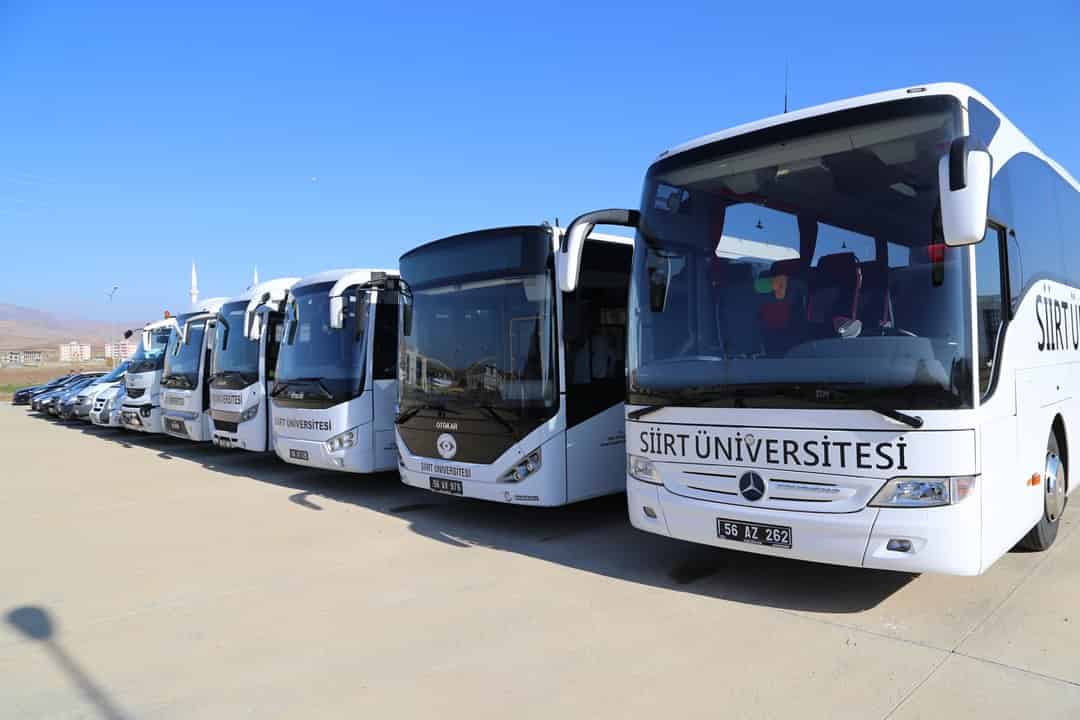 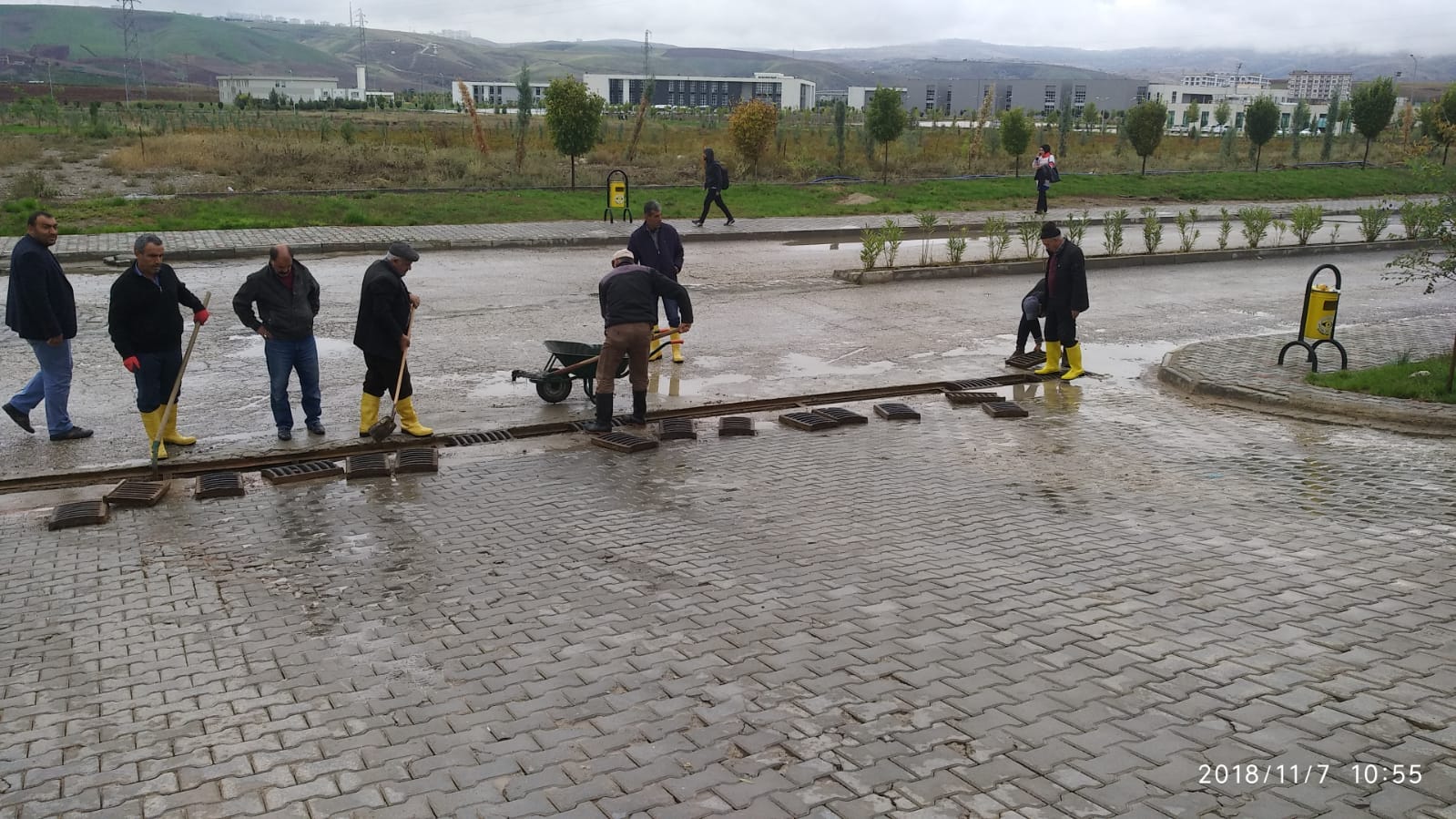 BİRİMİNİZCE SENE İÇİNDE YAPILAN FAALİYETLER  BİRİMİNİZE AİT GZFT  ANALİZLERİ BİRİM PAYDAŞ ANALİZİ BİRİM RİSK ANALİZİ BİRİM PERSONELİ İLE İLGİLİ BİLGİLER 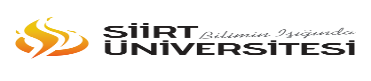 2.2. İDARİ MALİ  İŞLER DAİRE BAŞKANLIĞI Temizlik Ve Diğer Personel Dağılımı Güvenlik Personeli  Sayısı  ve Görevli Olduğu Birimler Yapılan İhaleler ve Doğrudan Temine Ait BilgilerTaşıt CetveliSIRAADI SOYADI GÖREVİ 1M.KazımBENEKDaire Başkan V.2M. HasanGÜLŞube Müdürü3ÖzkanYILDIZŞube Müdür V.4KenanŞENŞube Müdürü5Ali İhsanÖLMEZŞube Müdürü V.6SelçukGÖNDERŞef7M. AliKARAŞef8M. AbdulvahhapSANCARŞef9AbbasEREKİNCİŞef10MalikKOÇKANBilgisayar İşletmeni11CerenTEKİNBilgisayar İşletmeni12RefikKURTBilgisayar İşletmeni13NurettinKARABilgisayar İşletmeni14Mehmet ŞerifERYEŞİLTeknisyen15SelamiTAYBOĞAMemur16YusufAKDOĞANMemur17ErsinGÜNEYSantral Memuru18SelimSEVENŞoför19ŞakirERTAŞŞoför20HüsnüBEYTEKİNŞoför21OsmanKIZILARSLANYardımcı HizmetliEtkinliğin AdıTarihi Yapılış Yeri Sonuçlar Toplantı20.09.2018Daire Başkanı OdasıToplantı19.10.2018Daire Başkanı OdasıToplantı01.11.2018Daire Başkanı OdasıToplantı15.11.2018Daire Başkanı OdasıGÜÇLÜ YÖNLERZAYIF YÖNLERFIRSATLAR TEHDİTLERBaşkanlığımız bütçe kayıtlarının elektronik ortamda saklanması,Bağlı Müdürlüklerin bir arada olması,Daimi internet bağlantısının bulunması,Yeterli donanıma sahip olmamız,Personelin bilgi düzeyinin yüksekliği,İdari ve Mali İşler Dairesi Başkanlığı'nın diğer birim ve kurumlarla ilişkilerinin güçlü olması,Personelin değişime ve gelişime açık olması,Mevcut iş disiplinine sahip olması,Farklı İş Alanlarının Başkanlık bünyesinde birleştirilmesiKamu mali mevzuatının çok sık olarak değişmesi, personel yetersizliği ve iş yoğunluğundan çalışanların bu değişime uyumundaki güçlükler,İdari personele de geliştirme ödeneği verilmemesi gibi sağlanan mali ve sosyal hakların yeterli olmamasıÜniversitemizin uluslararası bir kurum olması,Deneyimli, konusunda uzman, yenilikçi personele sahip olması,Daire başkanlığındaki ekip ruhunun olmasıİhalelerin iptal olmasıSıra NoPaydaş Adıİç DışTemel PaydaşStratejik PaydaşPaydaş SebebiPaydaş BeklentisiEtkiÖnemSonuç001Akademik BirimlerxxMevzuatMal ve hizmet taleplerinin yerine getirilmesiZayıfÖnemli Çıkarlarını Gözet, Çalışmalarına Dahil Et002İdari BirimlerxxMevzuatMal ve hizmet taleplerinin yerine getirilmesiZayıfÖnemli Çıkarlarını Gözet, Çalışmalarına Dahil Et003KoordinatörlüklerxxMevzuatMal ve hizmet taleplerinin yerine getirilmesiZayıfÖnemli Çıkarlarını Gözet, Çalışmalarına Dahil Et004Uygulama Araştırma MerkezlerixxMevzuatMal ve hizmet taleplerinin yerine getirilmesiZayıfÖnemli Çıkarlarını Gözet, Çalışmalarına Dahil Et005Kamu İhale KurumuxxMevzuatİhalelerin mevzuata uygun şekilde yapılmasıGüçlü Önemli Birlikte Çalış006TedarikçilerxxMal ve Hizmet AlımıÖdemelerin zamanında yapılması, şartnamelerin doğru hazırlanması ZayıfÖnemli Çıkarlarını Gözet, Çalışmalarına Dahil EtRisk TanımıRisk Giderici Mevcut Faaliyetİlgili BelgeEtkiOlasılıkRiskRisk DerecesiKararRisk Giderme YöntemiSorumluTerminKaynakSonuçlar nasıl değerlendirilecek?İhale sürecine dahil olan firmaların kamu ihale kurumuna itirazı nedeniyle mal/hizmet temin süresinin uzaması İhale uzama süresi öngörülerek erken ihale yapılmaktadırYok313ÖNEMSİZKabullenmeİMİDSürekliİnsanİzlemeSatın alınan sarf/demirbaş malzemelerin kurum içi dağıtımlarda ilgili birimlere zamanında teslim edilememesi Birimlerin İhtiyaçları Doğrultusunda Gelen İstek ve Talep Yazılarıİhtiyaç Talep ve İstekleri155ORTAAzaltmaTakip ve Kontrol Sisteminin KurulmasıİMİDSürekliİnsanRapor ve ŞikayetlerÜrünlerin ilgili kişilere hatalı ya da zimmetlenmeden verilmesi nedeniyle zimmet kayıtlarının doğru işlenememesi Ürün barkodlama sistemi kullanılmaya başlandı, birimler bilgilendirildi.Demirbaş Kayıt Listesi236ORTAAzaltmaBarkodlama sisteminin yaygınlaştırılmasıİMİD10.03.2019İnsan, EkipmanKayıtlı demirbaşlar ile zimmetli demirbaşların eşleştirilmesi Mal Hizmet Alım İhalelerinde alınan malzemelerin ve hizmetin teknik şartnameye uygun olmamasıMuayene Kabul Komisyınlarının DenetimiKanunla, Yönetmelikler, Teknik Şartnameler5210ORTAAzaltmaMuayene Kabul Komisyonların da görevlendirilen personelin alınan hizmet ve mallarla ilgili bilgilendirilmesinin ve işinin uzmanı kişilerce komisyonların kurulmasıİMİD10.05.2019İnsan, EkipmanKayıtlı demirbaşlar ile zimmetli demirbaşların eşleştirilmesi Birim Personelinin Mevzuata aykırı işlem yapmasıBirim İçinde verilen Eğitim ve Kontrol FaaliyetleriMevzuat Hükümleri 5210ORTAAzaltmaBirim içinde verilecek eğitimlerin arttırılması ve kontrol işlemlerinin daha dikkatli yapılmasıİMİD10.05.2019İnsan, EkipmanHata sayılarında azalmaPersonelin Eğitim DurumuPersonelin Eğitim DurumuPersonelin Eğitim DurumuPersonelin Eğitim DurumuPersonelin Eğitim DurumuPersonelin Eğitim DurumuİlköğretimLiseÖn LisansLisansY.L. ve DoktoraKişi Sayısı2568-Yüzde10193338-Personelin Hizmet Süresine Göre DağılımıPersonelin Hizmet Süresine Göre DağılımıPersonelin Hizmet Süresine Göre DağılımıPersonelin Hizmet Süresine Göre DağılımıPersonelin Hizmet Süresine Göre DağılımıPersonelin Hizmet Süresine Göre DağılımıPersonelin Hizmet Süresine Göre Dağılımı1-3 yıl4-6 yıl7-10 yıl11-15 yıl16-20 yıl21 yıl üzeriKişi Sayısı254514Yüzde9241924519S.NoGörevli Olunan BirimlerGörevli Olunan BirimlerGörevli Olunan BirimlerTop.Sayı1RektörlükŞoför10371RektörlükÖzel Kalem3371RektörlükGen.Hiz. (Büfe)5371RektörlükŞef1371RektörlükKalorifer3371RektörlükGenel Temizlik7371RektörlükTeknisyen Yrd.4371RektörlükBüro Hiz.4372Fen- Edebiyat FakültesiGenel TemizlikGenel Temizlik23Mühendislik ve Mimarlık FakültesiGenel TemizlikGenel Temizlik14BESYOGenel TemizlikGenel Temizlik15Sağlık YüksekokuluGenel TemizlikGenel Temizlik26İlahiyat FakültesiGenel TemizlikGenel Temizlik17Eğitim FakültesiGenel TemizlikGenel Temizlik48Ziraat FakültesiGenel TemizlikGenel Temizlik29SKSGenel TemizlikGenel Temizlik110Eruh Meslek YüksekokuluGenel TemizlikGenel Temizlik111Kurtalan meslek YüksekokuluGenel TemizlikGenel Temizlik312Veteriner FakültesiGenel TemizlikGenel Temizlik313İktisadi ve idari Bilimler FakültesiGenel TemizlikGenel Temizlik214Teknik Bil.MYOGenel TemizlikGenel Temizlik215Sosyal Bil.MYOGenel TemizlikGenel Temizlik216Sağlık Hizmetleri MYOGenel TemizlikGenel Temizlik217Yeşil Alan MüdürlüğüBahçıvanBahçıvan218Yabancı Diller MYOGenel temizlikGenel temizlik319Döner Sermaye Büro ElemanıBüro Elemanı120El Sanatları MüdürlüğüKilim UstasıKilim Ustası322KütüphaneGenel TemizlikGenel Temizlik023Tıp FakültesiGenel TemizlikGenel Temizlik124Güzel Sanatlar FakültesiBüroBüro1TOPLAM77Temizlik Personeli Başına Düşen Kapalı AlanTemizlik Personeli Başına Düşen Kapalı AlanKapalı Alan m2 si155.329,10 m2Temizlik Personel Sayısı77Temizlik Personeli Başına Düşen Kapalı Alan (Kapalı Alan /Temizlik Personel Sayısı)2.017,26 m2S.NoGörevli Olunan BirimlerGüvenlik Görevlisi Sayısı1Merkez Kampus  ve Sağlık Yüksekokulu152Kezer Kampusu373Kurtalan Meslek Yüksekokulu44Eruh Meslek Yüksekokulu4TOPLAMTOPLAM64Özel Güvenlik Personeli Başına Düşen Açık AlanÖzel Güvenlik Personeli Başına Düşen Açık AlanAçık Alan m2 si2.311.412,58 m2Güvenlik Personel Sayısı64Güvenlik Personeli Başına Düşen Açık Alan (AçıkAlan /Güvenlik Personel Sayısı)36.115,82 m2YAPILAN IHALELERE  VE DOĞRUDAN TEMINLERE AIT BILGILER (2018 YILI)YAPILAN IHALELERE  VE DOĞRUDAN TEMINLERE AIT BILGILER (2018 YILI)YAPILAN IHALELERE  VE DOĞRUDAN TEMINLERE AIT BILGILER (2018 YILI)YAPILAN IHALELERE  VE DOĞRUDAN TEMINLERE AIT BILGILER (2018 YILI)YAPILAN IHALELERE  VE DOĞRUDAN TEMINLERE AIT BILGILER (2018 YILI)YAPILAN IHALELERE  VE DOĞRUDAN TEMINLERE AIT BILGILER (2018 YILI)YAPILAN IHALELERE  VE DOĞRUDAN TEMINLERE AIT BILGILER (2018 YILI)YAPILAN IHALELERE  VE DOĞRUDAN TEMINLERE AIT BILGILER (2018 YILI)S.NİHALE ADIİHALE TAR.İHALE TÜRÜİHALE USULÜİHALE DURUMUİHALE DURUMUSÖZ.TUTARI13 Kısımdan Oluşan Temizlik/Kırtasiye/IP Telefon Alımı23.02.2018Mal AlımıAçık İhaleGerçekleştiGerçekleşti239228,50 TL216 Kısımdan Oluşan Elektronik Cihaz Alımı9.04.2018Mal AlımıAçık İhaleGerçekleştiGerçekleşti740087,00 TL317 Kısımdan Oluşan Ağaç Alımı13.04.2018Mal AlımıAçık İhaleGerçekleştiGerçekleşti228340,00 TL42 Kalemden Oluşan Çatılı Piknik Masası/Bank Alımı11.04.2018Mal Alımı21-fGerçekleştiGerçekleşti114000,00 TL5Akaryakıt Alımı19.05.2018Mal AlımıAçık İhaleGerçekleştiGerçekleşti413163,00 TL62 Kısımdan Oluşan Yakacak (Kömür ve Kalorifer Yakıtı)06.08.2018Mal AlımıAçık İhaleGerçekleştiGerçekleşti144500,00 TL713 Kısımdan Oluşan Laboratuvar Tefrişatı ve Cihaz Alımı15.08.2018Mal AlımıAçık İhaleGerçekleştiGerçekleşti524730,00 TL84 Kısımdan Oluşan Elektronik Cihaz ile Toner Alımı28.08.2018Mal AlımıAçık İhaleGerçekleştiGerçekleşti58819,00 TL928 Ay Süre İle Yakıtsız ve Şoförsüz 1 Ad. Makam Aracı Kiralama20.09.2018Hizmet AlımıAçık İhaleGerçekleşmediGerçekleşmedi10Kömür Alımı28.09.2018Mal AlımıAçık İhaleGerçekleştiGerçekleşti213400,00 TL118 Kısımdan Oluşan Cihaz ve Klima Alımı31.10.2018Mal AlımıAçık İhaleAçık İhaleGerçekleşti182939,50 TL1213 Kısımdan Oluşan Güvenlik Kıyafet Alımı17.10.2018Mal AlımıAçık İhaleAçık İhaleGerçekleşti66045,00 TL1328 Ay Süre İle Yakıtsız ve Şoförsüz 1 Ad. Makam Aracı Kiralama13.11.2018Hizmet AlımıAçık İhaleAçık İhaleGerçekleşti238000,00 TL1435 Kalemden Oluşan Spor Malzemeleri Alımı31.07.2018Mal AlımıAçık İhaleAçık İhaleGerçekleşti76250,00 TL15Sağlık MYO Kantin İhalesi16.02.2018KiralamaAçık İhaleAçık İhaleGerçekleşti6500,00 TL16Atm İhalesi21.12.2018KiralamaDavet UsulüDavet UsulüGerçekleşti13750,00 TL177 Kalemden Oluşan Zorunlu Mali Trafik Sigortası07.01.2018Hizmet Alımı22-d22-dGerçekleşti19398,70 TL18Sıvı Sabun ve Fotoselli Kağıt Havlu01.02.2018Mal Alımı22-d22-dGerçekleşti3009,00 TL19A4 Fotokopi Kağıdı05.02.2018Mal Alımı22-d22-dGerçekleşti5251,00 TL2011 Kalemden Oluşan Taşıt Bakım ve Onarımı05.02.2018Mal Alımı22-d22-dGerçekleşti5681,70 TL212 Kalemden Oluşan Zorunlu Mali Trafik Sigortası05.02.2018Hizmet Alımı22-d22-dGerçekleşti6755,63 TL22Halı (Mescit)06.02.2018Mal Alımı22-d22-dGerçekleşti1500,13 TL23Rektörlük A ve B Blok ile İlahiyat ve Ziraat Fakülteleri İç ve Dış Mekan İlaçlaması06.02.2018Hizmet Alımı22-d22-dGerçekleşti6490,00 TL24Kimyevi İlaç06.02.2018Mal Alımı22-d22-dGerçekleşti8307,20 TL25Cep Telefonu 07.03.2018Mal Alımı22-d22-dGerçekleşti4249,99 TL2616 Adet Kışlık  Lastik,18 Adet  Lastik Bakım Onarım  ve Rot Balans07.03.2018Mal Alımı22-d22-dGerçekleşti8394,52 TL272 Kalemden Oluşan Zorunlu Mali Trafik Sigortası07.03.2018Hizmet Alımı22-d22-dGerçekleşti2590,63 TL28Kezer Yerleşkesi İlaçlama İç Mekan İlaçlama28.03.2018Hizmet Alımı22-d22-dGerçekleşti25948,20 TL29Rektörlük Konutu İç ve Dış Temizlik28.03.2018Hizmet Alımı22-d22-dGerçekleşti9415,22 TL30Yön Levhası, Kaşe ve İsimlik28.03.2018Mal Alımı22-d22-dGerçekleşti5628,60 TL31Konferans Salonu (Ziraat Fakültesi) Mobilya02.04.2018Mal Alımı22-d22-dGerçekleşti5481,96 TL32Güvenlik Kulübesine Mobilya04.04.2018Mal Alımı22-d22-dGerçekleşti22951,00 TL3330 Kalemden Oluşan Taşıt Bakım ve Onarımı04.04.2018Mal Alımı22-d22-dGerçekleşti22951,00 TL343 Kalemden Oluşan 16 Adet Yazlık Lastik04.04.2018Mal Alımı22-d22-dGerçekleşti4720,00 TL3520 Kalemden Oluşan Taşıt Bakım ve Onarımı11.04.2018Mal Alımı22-d22-dGerçekleşti8448,80 TL363 Adet Araç Camı16.04.2018Mal Alımı22-d22-dGerçekleşti1049,20 TL376 Kalemden Oluşan Taşıt Bakım ve Onarımı17.04.2018Mal Alımı22-d22-dGerçekleşti7752,60 TL3811 Kalemden Oluşan Malzeme26.06.2018Mal Alımı22-d22-dGerçekleşti5954,10 TL394 Kalemden Oluşan Televizyon ve Buzdolabı29.06.2018Mal Alımı22-d22-dGerçekleşti17688,20 TL401 Kalemden Oluşan Perde (Zebra) 02.07.2018Mal Alımı22-d22-dGerçekleşti2773,00 TL418 Kalemden Oluşan Taşıt Bakım ve Onarımı02.07.2018Mal Alımı22-d22-dGerçekleşti20178,00 TL422 Adet Ön, 4 Adet Arka Lastik02.07.2018Mal Alımı22-d22-dGerçekleşti12744,00 TL433 Kalemden Oluşan Rektörlük Konutu 30.07.2018Mal Alımı22-d22-dGerçekleşti2557,81 TL44Portmanto (Ayaklı) Askı12.07.2018Mal Alımı22-d22-dGerçekleşti6490,00 TL4520 Kalemden Oluşan Taşıt Bakım ve Onarımı12.07.2018Mal Alımı22-d22-dGerçekleşti20001,00 TL4610 Kalemden Oluşan Taşıt Bakım ve Onarımı12.07.2018Mal Alımı22-d22-dGerçekleşti4843,90 TL4712 Kalemden Oluşan Taşıt Bakım ve Onarımı13.07.2018Mal Alımı22-d22-dGerçekleşti6107,68 TL481 Kalemden Oluşan Zorunlu Mali Trafik Sigortası06.08.2018Hizmet Alımı22-d22-dGerçekleşti1670,00 TL4930 Adet Teknik Çizim Masası16.08.2018Mal Alımı22-d22-dGerçekleşti18408,00 TL503 Kalemden Oluşan Mal16.08.2018Mal Alımı22-d22-dGerçekleşti944,00 TL512 Kalemden Oluşan Mal18.09.2018Mal Alımı22-d22-dGerçekleşti20296,00 TL526 Adet Infaret Isıtıcı ve 2 Adet Radyatör Tipi Isıtıcı 25.09.2018Mal Alımı22-d22-dGerçekleşti1944,64533 Adet 9 Metrekare Halı 08.10.2018Mal Alımı22-d22-dGerçekleşti2124,00 TL5415 Kalemden Oluşan Taşıt Bakım ve Onarımı10.10.2018Mal Alımı22-d22-dGerçekleşti3398,40 TL5538 Kalemden Oluşan Taşıt Bakım ve Onarımı10.10.2018Mal Alımı22-d22-dGerçekleşti22420,00 TL56Ekmek Kızartma Makinesi, Çay Makinesi19.10.2018Mal Alımı22-d22-dGerçekleşti499,14 TL57Baca Gaz Analiz Cihazı31.10.2018Mal Alımı22-d22-dGerçekleşti17464,00 TL585 Adet Ofis Tipi Mini Buzdolabı07.11.2018Mal Alımı22-d22-dGerçekleşti3776,00 TL5912 Kalemden Oluşan Taşıt Bakım ve Onarımı12.11.2018Mal Alımı22-d22-dGerçekleşti10207,00 TL60160 Litre Adblue (Amonyak)12.11.2018Mal Alımı22-d22-dGerçekleşti566,40 TL618 Adet Çelik Kasa12.11.2018Mal Alımı22-d22-dGerçekleşti10490,20 TL6216 Kalemden Oluşan Taşıt Bakım ve Onarımı15.11.2018Mal Alımı22-d22-dGerçekleşti7628,25 TL6334 (Minibüs, Otomobil), 16 Adet (Otobüs) Lastik Sökme Takma, 16 Adet Kışlık Lastik15.11.2018Mal Alımı22-d22-dGerçekleşti12036,00 TL648 Kalemden Oluşan Logo, Defter, Duba, Emniyet Şeridi 15.11.2018Mal Alımı22-d22-dGerçekleşti18290,00 TL65Rektörlük Konutu Temizliği28.11.2018Hizmet Alımı22-d22-dGerçekleşti7681,80 TL66Nas Cihazı28.11.2018Mal Alımı22-d22-dGerçekleşti7567,34 TL677 Kalemden Oluşan Zorunlu Mali Trafik Sigortası 28.11.2018Hizmet Alımı22-d22-dGerçekleşti8000,00 TL686 Kalemden Oluşan Malzeme28.11.2018Mal Alımı22-d22-dGerçekleşti26420,20 TL698 Kısımdan Oluşan Yeni Logo Malzeme 28.11.2018Mal Alımı22-d22-dGerçekleşti23930,40 TL7016 Adet RFID Araç Kart Sistemi, 16 Adet Araç Takip Cihazı 28.11.2018Hizmet Alımı22-d22-dGerçekleşti6399,96 TL7152 Kalemden Oluşan Taşıt Bakım ve Onarımı28.11.2018Mal Alımı22-d22-dGerçekleşti26213,70 TL72Koltuk Örtüsü, Perde, Halı12.12.2018Mal Alımı22-d22-dGerçekleşti1825,10 TL73180 Litre Adblue (Amonyak) 12.12.2018Mal Alımı22-d22-dGerçekleşti637,20  TLTAŞIT CETVELİTAŞIT CETVELİTAŞIT CETVELİTAŞIT CETVELİTAŞIT CETVELİTÜRÜKULLANIM AMACIMARKAMODELADETBinek OtomobilMakamAudi A620171Binek OtomobilHizmet AracıHyundai- İX3520121Binek OtomobilHizmet AracıHyundai Accent20121Binek OtomobilHizmet AracıHyundai Elantra20121Binek OtomobilHizmet AracıRenault Clio20121Binek OtomobilHizmet AracıRenault Clio20121Binek OtomobilHizmet AracıRenault Clio20121OtobüsServis Aracı (27+1)Temsa-Prestij20081OtobüsServis Aracı (32+1)Otokar-Sultan20111OtobüsServis Aracı (36+1)Otokar-Doruk20121OtobüsServis Aracı (29+1+1)Otokar-Kent20121OtobüsServis Aracı (46+1+1)Mercedes Benz20151OtobüsServis Aracı Otokar-Sultan-Mega20171MinibüsServis Aracı (14 Kişilik Kısa)Ford20101MinibüsServis Aracı (14 Kişilik)Ford20111MinivanlarPanel Van (Kapalı Kasa)Citröen20101Pıck-UplarArazi Hiz.Çift KabinIsuzu-Max20101Arazi-JeepArazi Tipi 4x4Ford-Kuga20131Su TankeriÜstyapılı(10 Ton) KamyonBMC20121TOPLAM19